Oversikt over saksdokumenter til hovedstyremøte 1/2018 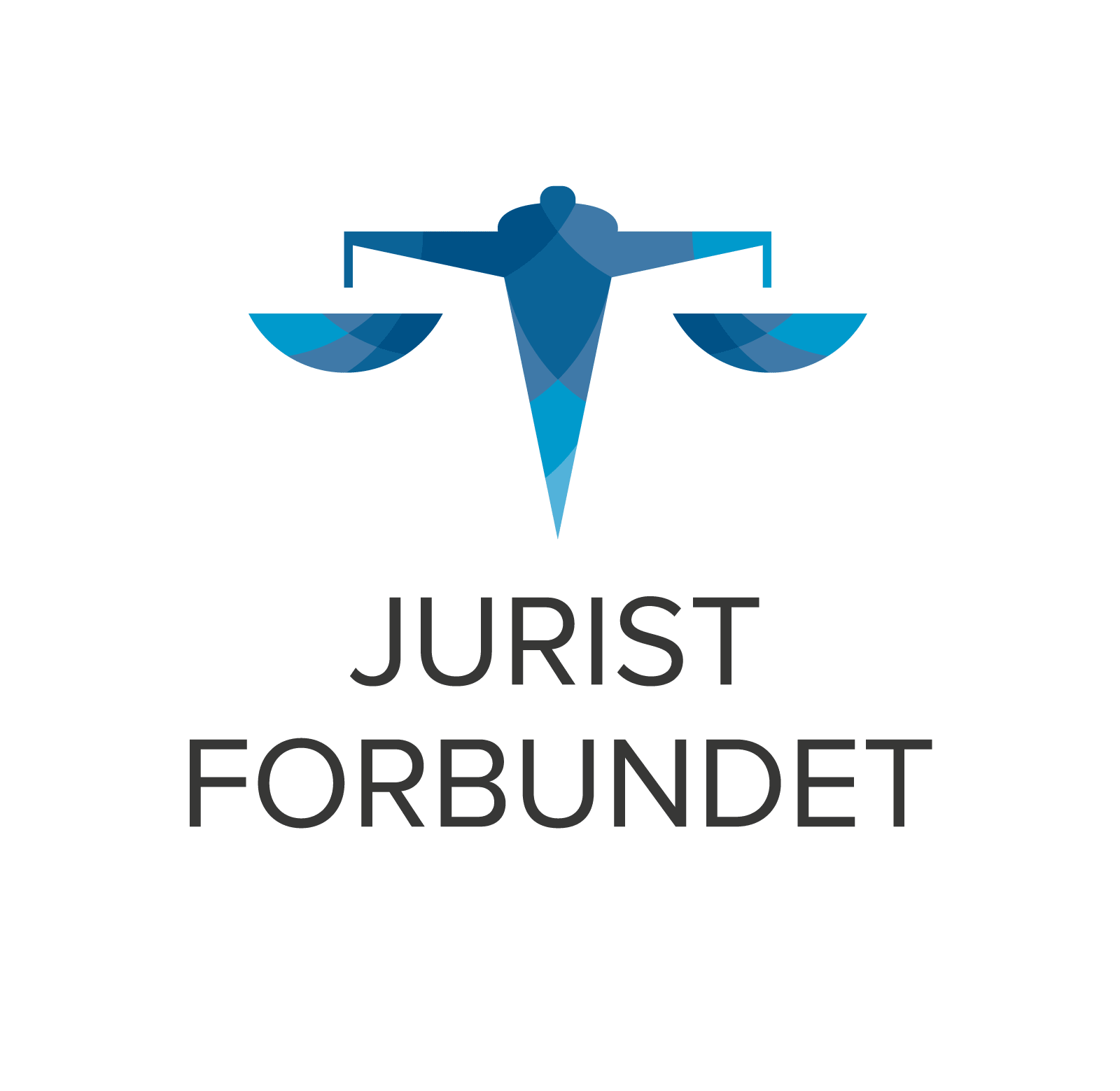 (24. januar 2018)Sak 1		Evalueringer fra styremøte 9 (internt dokument)		Oversikt over aktuelle organisasjonspolitiske saker og presidentens aktiviteter 		Referat styremøte i Akademikerne 6.12.17Sak 4		Utkast til protokoll fra styremøte 9/17 (internt arbeidsdokument)Sak 7	Budsjett CRM 2018Forslag til lønnsramme for ansatte i sekretariatet – tilleggsinfo.Sak 8		Oversikt over oppgaver frem mot Landsmøte 2018Sak 9		Saksfremlegg fra generalsekretærenSak 10		Saksfremlegg fra generalsekretæren		Saksdokument, faglig grunnlagArrangementskalenderSjekklisteSak 11		Saksfremlegg fra generalsekretæren		Satsingsområder 2018 – bearbeidet budsjettdokument		Satsingsområder 2018 – hovedmål, prosjekter og tiltak, justert matrise Sak 12	Saksfremlegg fra generalsekretæren, innstillingSak 13	Saksfremlegg fra JF-PGjeldende vedtekterForslag til nye vedtekterProtokoll fra årsmøte til BedriftsjuristeneSak 14	Saksfremlegg fra generalsekretærenStevning fra NSF til ArbeidsrettenTilsvar fra VIRKE-HUK Prosesskriv fra NITONotat fra NSFSak 17	Referat fra styremøte i JUS 11.12.2017